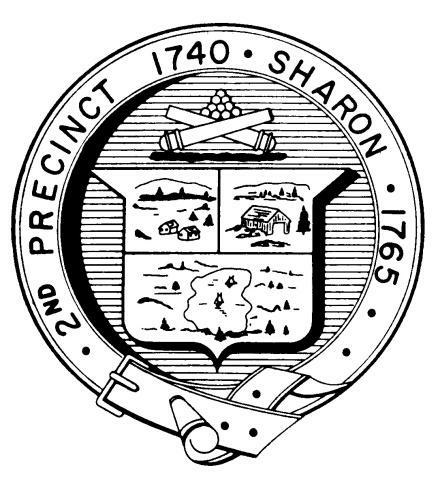 TOWN OF SHARONMEETING NOTICEPOSTED IN ACCORDANCE WITH THE PROVISIONS OF M.G.L. CHAPTER 39 SECTION 23A AS AMENDED.FINANCE COMMITTEEMonday, March 30, 20207:30 p.m.In compliance with the Governor’s emergency declaration relative to the conduct of public meetings, the Town has arranged to conduct board and committee meetings using Zoom video/audio conferencing in an effort to minimize the spread of COVID-19.  Interested citizens can attend the meeting remotely by clicking on the URL code:When the meeting is about to start, click this link:  https://zoom.us/j/5846487446  or navigate to https://us04web.zoom.us/ in your web browser Meeting ID: 584 648 7446Follow the instructions to join the meeting to listen or participate as you would if attending the meeting (for additional assistance see https://www.townofsharon.net/home/news/zoom-videoaudio-conferencing).  This meeting may be presented live by Sharon Community TV with the video and/or audio available for later broadcast.  Minutes of this meeting will be posted on the committee page on the Town’s website www.townofsharon.net<http://www.townofsharon.net>.AGENDAIntroductory Remarks regarding Zoom conference format - Dan Lewenberg,  Finance Committee Chair Vote remaining Annual Town Meeting ArticlesPersonnel By-lawFY 2021 Budget & Compensation of Elected OfficialsCapital OutlayCommunity Preservation Act - Annual Funding & ProjectsArtificial Turf MoratoriumLimit use of Recycled Asphalt Pavement Approve adjustments to size of parcels within Recreational and Residential Overlay DistrictAuthorize Select Board to acquire easements related to construction of traffic improvements on South Main Street Transfer the care and custody of the Rattlesnake Hill property from Select Board to Conservation Commission and authorize notice and order of takingGrant to Mass Audubon a conservation restriction on land known as Inter Lochen Park on Rattlesnake Hill Solar energy agreement updateLiaison updates:Sharon Schools - Bill Brack, Ann KeitnerLibrary - Charles GoodmanPlanning Board - Arnie CohenStanding Building Committee - Gordon GladstoneMinutes to be voted: March 23, 2020Topics not reasonably anticipated by the Chair in 48 hoursAdjournmentNext Meeting: Monday, April 27: Open Warrant Meeting or Regular Finance Committee Meeting in case of ATM postponementNote: Items may not be discussed in the order listed or at the specific time estimated.  Times are approximate.The meeting likely will be broadcast and videotaped for later broadcast by Sharon Community Television